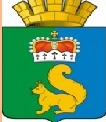 Памятка по правилам оборота гражданского оружия на территорииРоссийской ФедерацииПорядок хранения, ношения, транспортирования и использования гражданского оружия на территории Российской Федерации определяется:- Федеральным законом  от 13 декабря 1996 года «Об оружии»  №150-ФЗ   (далее - Законом);- правилами оборота гражданского и служебного оружия и патронов к нему на территории Российской Федерации, утвержденными постановлением Правительства Российской Федерации от 21 июля 1998 года №814(далее Правил).Порядок хранения гражданского оружия:В соответствии со статьей 22  Закона  хранение гражданского  оружия и патронов к нему разрешается  гражданам, получившим в органах внутренних дел разрешения на хранение и ношение оружия. Хранение гражданского оружия, которое приобретается без лицензии и регистрация которого в органах внутренних дел не требуется, осуществляется без разрешения на хранение оружия. Гражданское  оружие должно храниться в условиях, обеспечивающих его сохранность, безопасность хранения и исключающих доступ к нему посторонних лиц. Гражданам запрещается хранение и использование найденного ими или переданного им огнестрельного оружия, собственниками которого они не являются, за исключением случаев, установленных Законом. Такое оружие подлежит немедленной сдаче в органы внутренних дел.В случае смерти владельца оружия, лицам, совместно с ним проживавшим необходимо так же  незамедлительно проинформировать орган внутренних дел по месту регистрации оружия для принятия решения о его передаче на временное хранение. В соответствии со статьей 27 Закона оружие и патроны к нему, изъятые в связи со смертью собственника, находятся на хранении в органе внутренних дел до решения вопроса о наследовании имущества и получении права на владение оружием либо до отчуждения оружия, но не более одного года. По истечении одного года органом внутренних дел принимаются установленные гражданским законодательством меры по принудительному отчуждению указанных оружия и патронов к нему.Пунктом 59 Правил так же определено, что принадлежащие гражданам Российской Федерации оружие и патроны должны храниться по месту их проживания с соблюдением условий, обеспечивающих их сохранность, безопасность хранения и исключающих доступ к ним посторонних лиц, в запирающихся на замок сейфах или металлических шкафах, ящиках из высокопрочных материалов либо в деревянных ящиках, обитых железом. Хранение оружия и патронов гражданами Российской Федерации в местах временного пребывания должно осуществляться с соблюдением условий, исключающих доступ к оружию посторонних лиц.Граждане Российской Федерации, являющиеся членами спортивных стрелковых обществ и клубов, могут хранить принадлежащее им оружие и патроны на спортивных стрелково-стендовых объектах по месту проведения тренировочных стрельб и соревнований.Согласно статьи 13 Закона в случае изменения места жительства гражданин Российской Федерации обязан в двухнедельный срок со дня регистрации по новому месту жительства обратиться в соответствующий орган внутренних дел с заявлением о постановке на учет принадлежащего ему оружия.За незаконное хранение нарезного охотничьего оружия предусматривается уголовная ответственность, гладкоствольного охотничьего оружия и огнестрельного оружия ограниченного поражения – административная ответственность. 2. Порядок  применения, ношения и использования гражданского оружия:В соответствии со статьей 24  Закона  граждане Российской Федерации могут применять имеющееся у них на законных основаниях оружие для защиты жизни, здоровья и собственности в состоянии необходимой обороны или крайней необходимости.Применению оружия должно предшествовать четко выраженное предупреждение об этом лица, против которого применяется оружие, за исключением случаев, когда промедление в применении оружия создает непосредственную опасность для жизни людей или может повлечь за собой иные тяжкие последствия. При этом применение оружия в состоянии необходимой обороны не должно причинить вред третьим лицам.Запрещается применять огнестрельное оружие в отношении женщин, лиц с явными признаками инвалидности, несовершеннолетних, когда их возраст очевиден или известен, за исключением случаев совершения указанными лицами вооруженного либо группового нападения. О каждом случае применения оружия владелец оружия обязан незамедлительно, но не позднее суток, сообщить в орган внутренних дел по месту применения оружия.Лицам, владеющим на законном основании оружием и имеющим право на его ношение, запрещается иметь при себе оружие во время участия в собраниях, митингах, демонстрациях, шествиях, пикетировании, религиозных обрядах и церемониях, культурно-развлекательных, спортивных и иных публичных мероприятиях, за исключением лиц, принимающих непосредственное участие в спортивных мероприятиях с использованием спортивного оружия, казаков, участвующих в собраниях казачьих обществ, религиозных обрядах и церемониях, культурно-развлекательныхмероприятиях, связанных с ношением казачьей формы, лиц, участвующих в религиозных обрядах и церемониях, культурно-развлекательных мероприятиях, связанных с ношением национального костюма, в местностях, где ношение клинкового холодного оружия является принадлежностью такого костюма, а также лиц, уполномоченных организатором определенного публичного мероприятия обеспечивать общественный порядок и безопасность граждан, соблюдение законности при его проведении. Организаторы культурно-развлекательных и спортивных мероприятий вправе осуществлять временное хранение принадлежащего гражданам оружия в соответствии с настоящим Федеральным законом.Запрещается обнажение оружия в случае, если отсутствуют основания для его применения, предусмотренные частью первой статьи 24 Закона (за исключением случаев, предусмотренных законодательством Российской Федерации).В соответствии с пунктом 62 Правил ношение оружия осуществляется на основании выданных органами внутренних дел лицензий либо разрешений на хранение и ношение конкретных видов, типов и моделей оружия.Порядок ношения гражданами Российской Федерации охотничьего и спортивного оружия определен подпунктом «г» пункта 62 Правил: «Во время охоты, проведения спортивных мероприятий, тренировочных и учебных стрельб».Согласно пункта 63 Правил, ношение огнестрельного длинноствольного оружия осуществляется в расчехленном состоянии, со снаряженным магазином или барабаном, поставленным на предохранитель, а огнестрельного короткоствольного оружия - в кобуре в аналогичном виде.Досылание патрона в патронник разрешается только при необходимости применения оружия либо для защиты жизни, здоровья и собственности в состоянии необходимой обороны или крайней необходимости.В ходе проведения охоты или спортивных мероприятий заряжание оружия осуществляется в порядке, определенном соответствующими правилами.Так же в соответствии с пунктом 67  Правил, при ношении оружия владелец обязан иметь при себе документы, удостоверяющие их личность (паспорт или служебное удостоверение, военный или охотничий билет и т.п.), а также выданные органами внутренних дел лицензию либо разрешение на хранение и ношение имеющегося у них оружия.На основании пункта 2.1 статьи 6 Закона на территории Российской Федерации запрещается ношение и перевозка в границах населенных пунктов пневматического оружия в заряженном или снаряженном состоянии, а также использование такого оружия в границах населенных пунктов вне помещений и участков местности, специально приспособленных для спортивной стрельбы в соответствии с требованиями, установленными федеральным органом исполнительной власти, осуществляющим функции по выработке и реализации государственной политики и нормативно-правовому регулированию в сфере физической культуры и спорта, и согласованными с федеральным органом исполнительной власти, осуществляющим функции по выработке и реализации государственной политики и нормативно-правовому регулированию в сфере внутренних дел.3.Транспортирование гражданского оружия:В соответствии с пунктом 77  Правил  граждане Российской Федерации осуществляют транспортирование оружия в количестве не более 5 единиц и патронов не более 400 штук на основании разрешений органов внутренних дел на хранение или хранение и ношение соответствующих видов, типов и моделей оружия либо лицензий на их приобретение, коллекционирование или экспонирование.Транспортирование принадлежащего гражданам оружия осуществляется в чехлах, кобурах или специальных футлярах.Транспортирование оружия и патронов в количестве, превышающем указанные нормы, осуществляется гражданами Российской Федерации в порядке, предусмотренном для юридических лиц, который определен пунктом 69 Правил.4.Виды административных наказаний за нарушение правил оборота гражданского оружия, установленные  кодексом об административных правонарушениях Российской Федерации.В соответствии:- с пунктом 4,  статьи 20.8 нарушение правил хранения, ношения или уничтожения оружия и патронов к нему гражданами - влечет наложение административного штрафа в размере от пятисот до двух тысяч рублей либо лишение права на приобретение и хранение или хранение и ношение оружия на срок от шести месяцев до одного года;- с пунктом 6, статьи 20.8 незаконные приобретение, продажа, передача, хранение, перевозка или ношение гражданского огнестрельного гладкоствольного оружия и огнестрельного оружия ограниченного поражения - влечет наложение административного штрафа на граждан в размере от трех тысяч до пяти тысяч рублей с конфискацией оружия и патронов к нему либо административный арест на срок от пяти до пятнадцати суток с конфискацией оружия и патронов к нему;  - со статьей 20.9 установка на гражданском или служебном оружии приспособления для бесшумной стрельбы или прицела (прицельного комплекса) ночного видения (за исключением прицелов для охоты), порядок использования которых устанавливается Правительством Российской Федерации - влечет наложение административного штрафа в размере от двух тысяч до двух тысяч пятисот рублей с конфискацией приспособления для бесшумной стрельбы или прицела (прицельного комплекса) ночного видения;- со статьей 20.10  незаконные изготовление, продажа пневматического оружия или передача пневматического оружия с дульной энергией более 7,5 джоуля и калибра 4,5 миллиметра без разрешения органов внутренних дел -влечет наложение административного штрафа на граждан в размере от одной тысячи до пяти тысяч рублей с конфискацией пневматического оружия или без таковой;  - с пунктом 1 статьи  20.11  нарушение гражданином установленных сроков регистрации приобретенного по лицензиям органов внутренних дел оружия, а равно установленных сроков продления (перерегистрации) разрешений (открытых лицензий) на его хранение и ношение или сроков постановки оружия на учет в органах внутренних дел при изменении гражданином постоянного места жительства - влечет предупреждение или наложение административного штрафа в размере от одной тысячи до трех тысяч рублей;- с пунктом 1 статьи 20.12 пересылка оружия - влечет наложение административного штрафа в размере от пятисот до одной тысячи рублей с конфискацией оружия или без таковой;-  с пунктом 2 статьи 20.12  нарушение правил перевозки, транспортирования оружия и патронов к нему - влечет наложение административного штрафа в размере от одной тысячи до одной тысячи пятисот рублей; - с пунктом 3 статьи 20.12 нарушение правил использования оружия и патронов к нему - влечет наложение административного штрафа в размере от одной тысячи  пятисот до трех тысяч рублей либо лишение права на приобретение и хранение или хранение и ношение оружия на срок от одного года до двух лет;- со статьей  20.13 стрельба из оружия в населенных пунктах и в других не отведенных для этого местах, а равно в отведенных для этого местах с нарушением установленных правил - влечет наложение административного штрафа в размере от двух тысяч до пяти тысяч рублей с конфискацией оружия и патронов к нему либо лишение права на приобретение и хранение или хранение и ношение оружия на срок от одного года до трех лет с конфискацией оружия и патронов к нему.5. Виды наказаний за незаконный оборот оружия, определяются Уголовным кодексом Российской Федерации.В соответствии:- с пунктом 1 статьи 222 Уголовного Кодекса Российской Федерации  (далее – УК РФ), незаконные приобретение, передача, сбыт хранение, перевозка или ношение огнестрельного оружия, его основных частей, боеприпасов (за исключением гражданскогоогнестрельного гладкоствольного длинноствольного оружия, его основных частей и патронов к нему, огнестрельного оружия ограниченного поражения, его основных частей и патронов к нему), взрывчатых веществ или взрывных устройств - наказываются ограничением свободы насрок до трех лет, либо принудительными работами на срок до четырех лет, либо арестом на срок до шести месяцев, либо лишением свободы на срок до четырех лет со штрафом в размере до восьмидесяти тысяч рублей или в размере заработной платы или иного дохода осужденного за период до трех месяцев либо без такового; - с пунктом 2 статьи 222  УК РФ те же деяния, совершенные группой лиц по предварительному сговору - наказываются лишением свободы на срок от двух до шести лет;-  с пунктом 3 статьи 222   УК РФ деяния, предусмотренные частями первой или второй настоящей статьи, совершенные организованной группой -наказываются лишением свободы на срок от пяти до восьми лет;- с пунктом 4 статьи 222 УК РФ  незаконный сбыт гражданского огнестрельного гладкоствольного длинноствольного оружия, огнестрельного оружия ограниченного поражения, газового оружия, холодного оружия, в том числе метательного оружия - наказывается обязательными работами на срок до четырехсот восьмидесяти часов, либо исправительными работами на срок от одного года до двух лет, либо ограничением свободы на срок до двух лет, либо принудительными работами на срок до двух лет, либо арестом на срок от трех до шести месяцев, либо лишением свободы на срок до двух лет со штрафом в размере до восьмидесяти тысяч рублей или в размере заработной платы или иного дохода осужденного за период до шести месяцев или без такового;- с пунктом 1 статьи 223 УК РФ незаконные изготовление, переделка или ремонт огнестрельного оружия, его основных частей (за исключением огнестрельного оружия ограниченного поражения), а равно незаконное изготовление боеприпасов, взрывчатых веществ или взрывных устройств -наказываются лишением свободы на срок от трех до пяти лет со штрафом в размере от ста тысяч до двухсот тысяч рублей;- с пунктом 2 статьи 223 УК РФ те же деяния, совершенные группой лиц по предварительному сговору - наказываются лишением свободы на срок от двух до шести лет;- с пунктом 3 статьи 223  УК РФ деяния, предусмотренные частями первой или второйнастоящей статьи, совершенные организованной группой -наказываются лишением свободы на срок от пяти до восьми лет; - с пунктом 4 статьи 223 УК РФ незаконные изготовление, переделка или ремонт огнестрельного оружия ограниченного поражения либо незаконное изготовление газового оружия, холодного оружия, метательного оружия, а равно незаконные изготовление, переделка или снаряжение патронов к огнестрельному оружию ограниченного поражения либо газовому оружию -наказываются обязательными работами на срок до четырехсот восьмидесяти часов, либо исправительными работами на срок от одного года до двух лет, либо ограничением свободы на срок до двух лет, либо лишением свободы на срок до двух лет со штрафом в размере от пятидесяти тысяч до восьмидесяти тысяч рублей или в размере заработной платы или иного дохода осужденного за период до шести месяцев либо без такового;- со статьей  224 УК РФ  небрежное хранение огнестрельного оружия, создавшее условия для его использования другим лицом, если это повлекло тяжкие последствия - наказывается штрафом в размере до сорока тысяч рублей или в размере заработной платы или иного дохода осужденного за период до трех месяцев, либо обязательными работами на срок до трехсот шестидесяти часов, либо исправительными работами на срок до одного года, либо ограничением свободы на срок до одного года, либо арестом на срок до шести месяцев.В статьях 222,223,224 Уголовного кодекса Российской Федерации указано, что лицо, добровольно сдавшее предметы, указанные в перечисленных выше статьях освобождается от уголовной ответственности, если в его действиях не содержится иного состава преступления.(информация подготовлена по материалам предоставленными МО МВД России «Серовский»)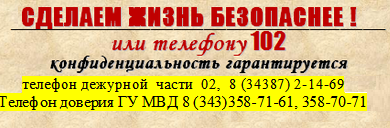 